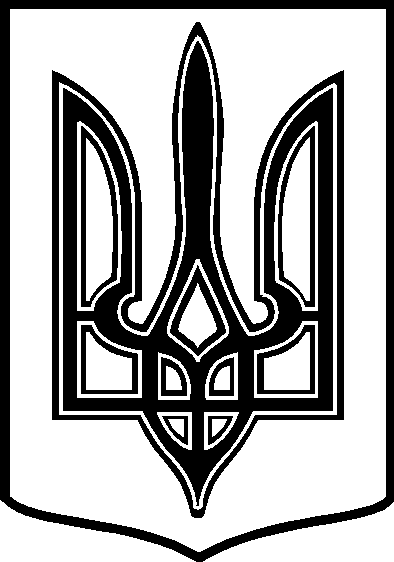 УКРАЇНАТАРТАЦЬКА СІЛЬСЬКА РАДАЧЕЧЕЛЬНИЦЬКОГО РАЙОНУ ВІННИЦЬКОЇ ОБЛАСТІ РІШЕННЯ № 25320.03.2018 року                                                                    18 сесія 7 скликанняс. ТартакПро надання дозволу на виготовлення проекту землеустрою щодо відведення земельної ділянки для оформлення права власності гр. Лесик Галині Миколаївнідля ведення особистого селянського господарства      Розглянувши заяву гр. Лесик Г. М.  про передачу земельної ділянки у власність  для ведення особистого селянського господарства, керуючись  п. 34  ч.1 ст. 26 Закону України «Про місцеве самоврядування в Україні»,                               сесія сільської ради ВИРІШИЛА: Згідно ст. ст. 12, 33, 116, 118, 121, 125, 126 Земельного кодексу України , ст. ст. 2, 25, 30 Закону України «Про землеустрій», надати дозвіл на виготовлення проекту землеустрою щодо відведення земельної ділянки для оформлення права власності  орієнтовною площею 0,25 га  із земель запасу  Тартацької сільської ради для ведення особистого селянського господарства по вул. Підгаєцького, б/н ( навпроти вул.. Підгаєцького, 11а ) гр. Лесик Галині Миколаївні.       2. Контроль за виконанням даного рішення покласти на постійну            комісію  з  питань охорони  довкілля,  раціонального використання           земель та земельних відносин   ( голова  комісії –  П. В. Поліщук ).           Сільський голова:                                                      В. В. Демченко